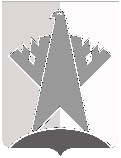 ДУМА СУРГУТСКОГО РАЙОНАХанты-Мансийского автономного округа - ЮгрыРЕШЕНИЕ«02» июня 2020 года                                                                                                                 № 877             г. СургутДума Сургутского района решила:Внести в приложение к решению Думы Сургутского района от 30 мая 2011 года № 29 «О Регламенте Думы Сургутского района» следующее изменение:абзац второй пункта 3 статьи 49.2 главы VI изложить в следующей редакции:«При отсутствии технической возможности видеофиксации всех депутатов, участвующих в заседании Думы района путем использования систем видео-конференц-связи, для проведения голосования председательствующий на заседании обращается к каждому депутату отдельно, а депутат оглашает решение по поставленному вопросу («за», «против», «воздержался»).».Председатель Думы Сургутского района 				                                           А.П. СименякО внесении изменения в решение Думы Сургутского района от 30 мая 2011 года № 29 «О Регламенте Думы Сургутского района»